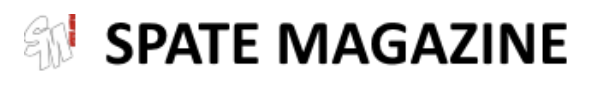 May 1, 2020Listen Here: https://www.spatehiphopnews.com/2020/05/r-singer-rini-a-vent-hip-hop-podcast-ep2.htmlSpotify: https://open.spotify.com/episode/0voJrbieF4daM7E226t89q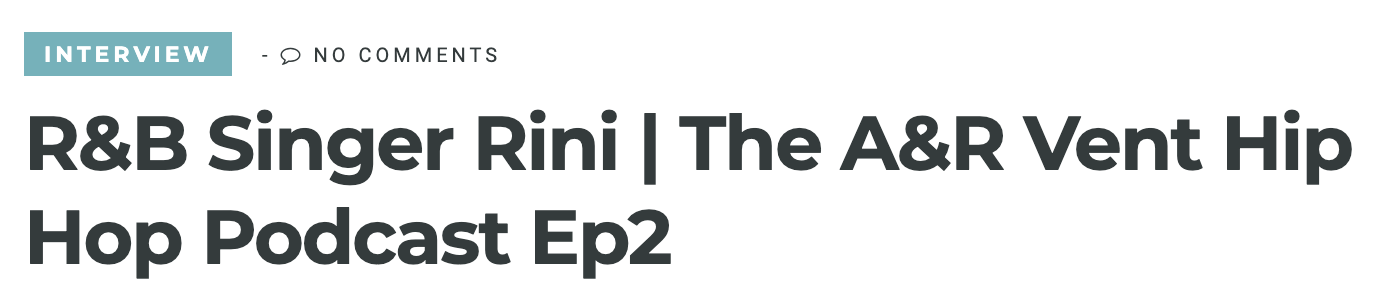 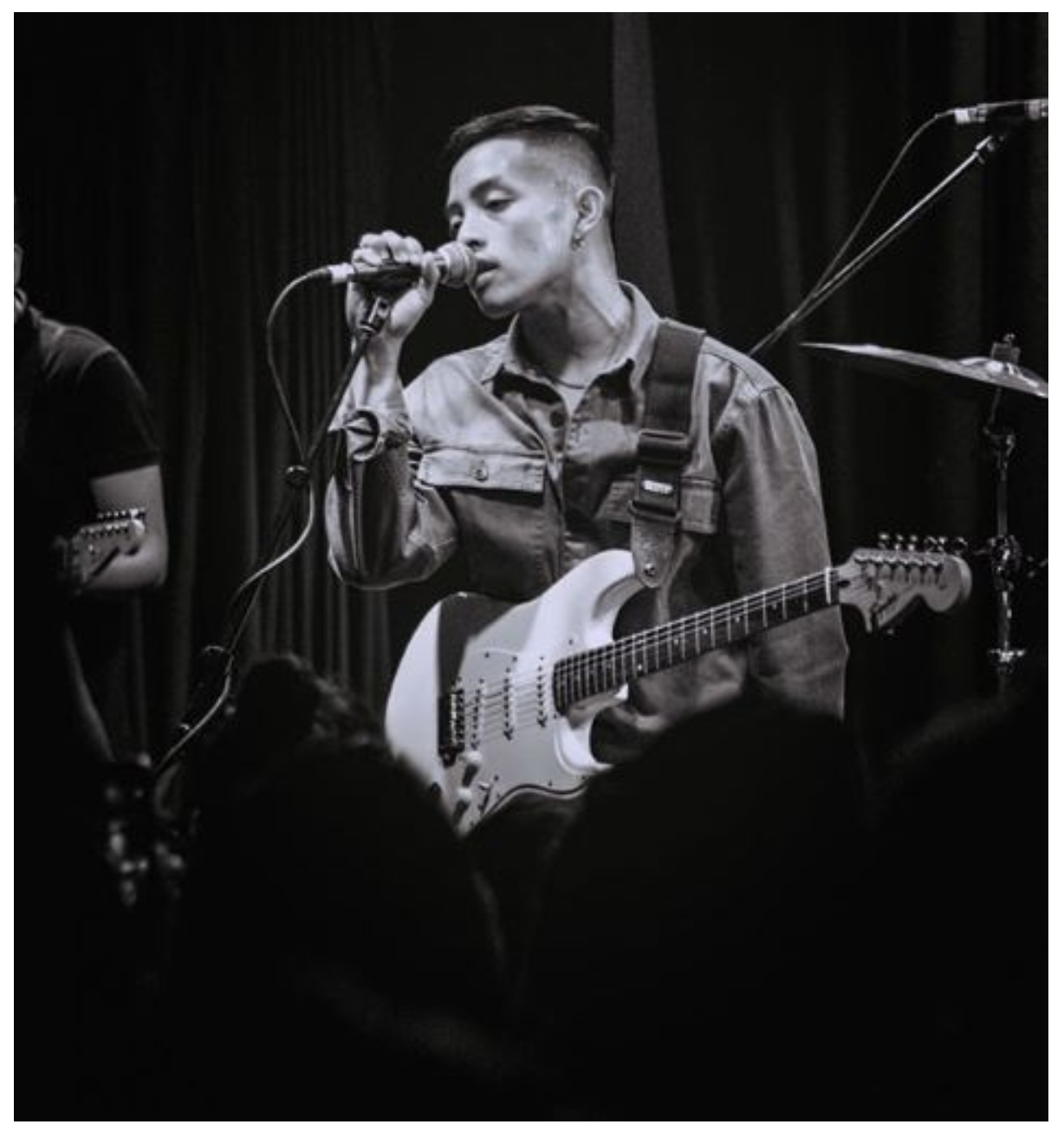 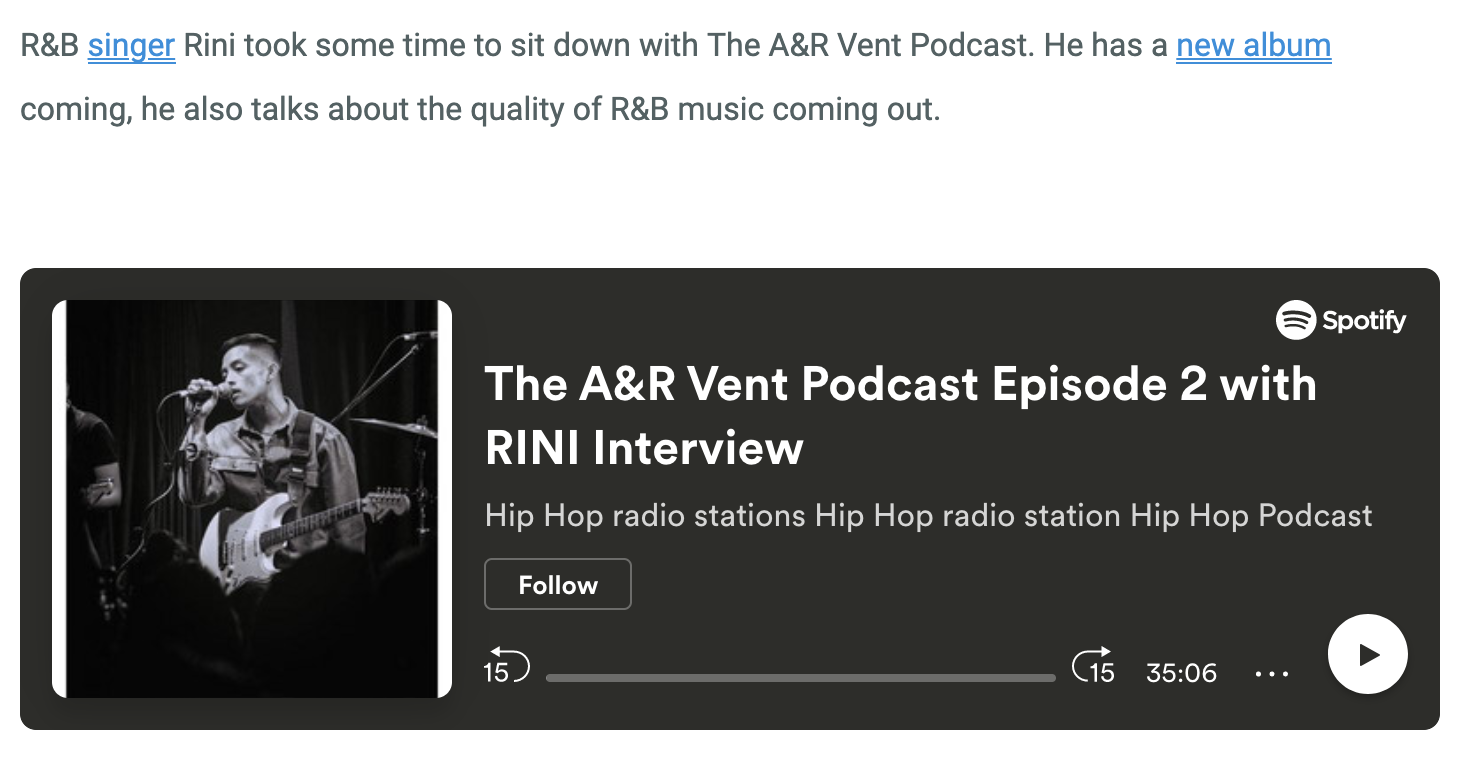 